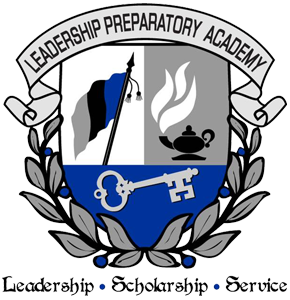 LPA PTO Board of Directors Meeting  December 13, 2016 Agenda Call to OrderRoll Call Adoption of AgendaOfficer’s ReportsPresident Report Vice President’s ReportTreasurer ReportCommittee ReportsCommunicationCommunity PartnershipsNominations School StoreFundraisingBylaws CommitteeRoom ParentMembershipOld BusinessConsolidation of PTO and Trojan Store Website Status updateJunior Achievement Day New BusinessJanuary General Body MeetingAmendment to Bylaws for VotingVoting on Open Vacancies AdjournmentNOTES __________________________________________________________________ __________________________________________________________________ __________________________________________________________________ _________ Next Board of Directors meeting _______ 